Пояснительная записка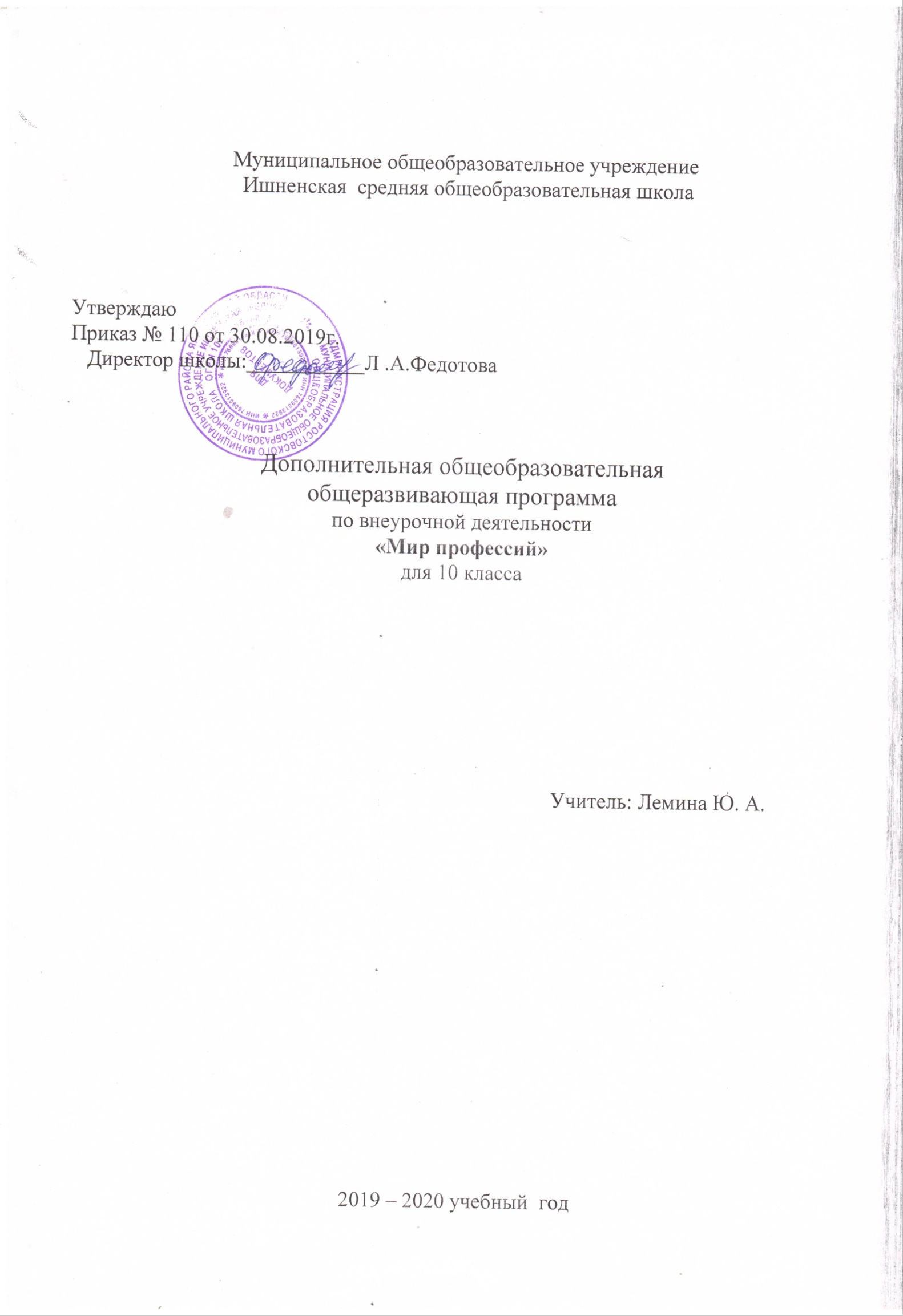 Одним из приоритетных направлений современного воспитания в условиях модернизации является подготовка школьника к осознанному профессиональному выбору, так как возросшие требования современного высокотехнологичного производства к уровню профессиональной подготовки кадров актуализируют проблемы профессиональной ориентации молодежи. Зачастую  профессиональные намерения значительной части выпускников  не соответствуют потребностям экономики страны  в кадрах определенной профессии. Рыночные отношения кардинально меняют характер и цели труда: возрастает его интенсивность, усиливается напряженность, необходима подготовка компетентного специалиста, способного к функциональной адаптации в различных сферах деятельности, умеющего самостоятельно проектировать и реализовывать свои образовательные и профессиональные ценности, саморазвиваться на протяжении всей жизни.Программа  «В мире  профессий» разработана в соответствии со следующими нормативными правовыми актами:   Федеральный закон от 29.12.2012г. № 273-ФЗ «Об образовании в Российской Федерации»; - приказ Министерства образования и науки Российской Федерации  от 06.10.2009г. № 373, зарегистрированного Минюстом России 22.12.2009 г. № 15785- приказ Министерства образования и науки Российской Федерации от 17.12.2010г. №1897 «Об утверждении ФГОС ООО» (зарегистрирован Минюстом России 01.02.2011, регистрационный № 19644);  - приказ Министерства образования и науки Российской Федерации от 30.08.2013г. №1015 «Об утверждении порядка организации и осуществления образовательной деятельности по основным образовательным программам - образовательным программам начального общего, основного общего и среднего общего образования»;- санитарно-эпидемиологическими требованиям к условиям и организации обучения в образовательном учреждении (утверждены постановлением Главного государственного санитарного врача РФ от 29.12.2010г. № 189);- приказ Министерства образования и науки Российской Федерации от 31.12.2015г. №1577 «О внесении изменений в федеральный государственный образовательный стандарт основного общего образования, утверждённый приказом Министерства образования и науки Российской Федерации от 17 декабря 2010г.» - Учебный план школы на 2019-20 уч.год.Жизнь современного общества стремительно меняется и требует от выпускника совершенно новых компетенций. Необходима помощь в профессиональном самоопределении. Профессиональное самоопределение – это процесс и результат сознательного и самостоятельного выбора профессии. Поэтому в школе создан и реализуется более современный подход к профориентации школьников. Чем вызвана необходимость нового подхода?  Мир профессий быстро меняется. Растет конкуренция на рынке труда. Повышаются требования к уровню профессионализма.  Обучающиеся нуждаются в поддержке со стороны взрослых, психолого-педагогическом сопровождении, совместной деятельности школы, семьи, социума. Недостаточная сформированность мотивов саморазвития личности школьника и ее готовности к выбору будущей профессии - важная проблема, которую необходимо решать, не откладывая. Поэтому главная задача школы на сегодняшний день - подготовить ученика (а затем и выпускника школы) к выбору и реализации дальнейшего варианта продолжения образования и к последующему профессиональному самоопределению. Для этого необходимо сформировать у школьников социально значимые внутренние (психологические) регуляторы поведения и деятельности в связи с выбором профессии; создавать внешние и внутренние условия социально ценной активной деятельности в профессиональном самоопределении.   Профессиональное самоопределение - процесс развития личности, внутренним содержанием которого является формирование системы знаний о мире труда, положительной трудовой направленности, практических умений и навыков в общественно значимой деятельности. Согласно И.С. Кону, профессиональное самоопределение начинается далеко в детстве и заканчивается в ранней юности, когда уже необходимо принять решение, которое повлияет на всю дальнейшую жизнь человека.В современных условиях профессиональное самоопределение предполагает выбор карьеры, сферы приложения и саморазвития личностных возможностей, а также формирование осознанного отношения личности к социокультурным и профессионально-производственным условиям. Поэтому необходимо совершенствовать профориентационную работу в школе, привести ее в соответствие с требованиями времени. Этим задачам отвечает предлагаемая рабочая программа «Мир профессий».Рабочая  программа рассчитана на 34 часа  по 1 часу в неделю (34 учебные недели).Цель программы: создать систему действенной профориентационной работы с обучающимися, способствующей профессиональному самоопределению выпускников школы в соответствии с желаниями, способностями, индивидуальными особенностями, и с учетом социокультурной и экономической ситуации в округе и посёлке.Задачи: дать детям представление о разнообразии профессий на основе характерных трудовых процессов и результатов труда, представлении о структуре труда (цель, мотив, материал, трудовые действия, результат);расширять знания детей о родных людях, их профессиях, значимости их труда в семье и обществе;активизировать в речи слова, родовые понятия и видовые обобщения, связанные с темой, учить выражать свое отношение к той или иной профессии.расширение кругозора, уточнение представлений об окружающем мире, создание положительной основы для воспитания социально-личностных чувств;воспитание физических, психологических, социальных качеств, необходимых для полноценного развития личности.Сформировать умение выстраивать профессионально-жизненный путь в соответствии с интересами, склонностями, способностями, а также прогнозируемым спросом на современном рынке труда.Основное  внимание обращается на формирование профессионально важных качеств в избранном виде деятельности, оценку и коррекцию профессиональных планов; знакомство со способами достижения результатов в профессиональной деятельности, самоподготовки к избранной профессии. Система отслеживания полученных знаний, умений и навыков, проводится по единой системе для всех возрастных групп: через систему разработанных тестов, практические задания, игровые упражнения. Новизна программы заключается в разработанной системе профориентационной работы, которая позволяет поэтапно давать знания обучающимся, учитывая возрастные особенности и ведущий вид деятельности, что в итоге позволит сделать правильный профессиональный выбор.Планируемые результаты освоения курса.Личностные результаты:- непрерывное духовно-нравственное развитие, реализация творческого потенциала в социально ориентированной, общественно-полезной деятельности на основе традиционных нравственных установок и моральных норм, непрерывного образования, самовоспитания;- воспитание уважительного отношение к труду, интерес к профессиям, желание овладеть какой-либо профессиональной деятельностью;- формирование поведенческих навыков трудовой деятельности, ответственность, дисциплинированность, самостоятельность в труде.Метапредметными результатами программы внеурочной деятельности по социальному направлению «Мир профессий» - является формирование следующих универсальных учебных действий (УУД):регулятивные - высказывать своё предположение (версию), работать по плану. Средством формирования этих действий служит технология проблемного диалога на этапе изучения нового материала.- давать эмоциональную оценку деятельности класса на уроке. Средством формирования этих действий служит технология оценивания образовательных достижений (учебных успехов).познавательные- перерабатывать полученную информацию: делать выводы в результате совместной работы всего класса.- преобразовывать информацию из одной формы в другую.коммуникативные - доносить свою позицию до других: оформлять свою мысль в устной и письменной речи.Содержание программы.Профессии вокруг нас (18 часов)Этот раздел даёт информация о мире профессий, знакомство с профессиями своих родителей, трудовыми династиями, cформировать умения и навыки общего труда на пользу людям, культуры труда, расширит знания о производственной деятельности людей, о технике, о воспитании уважения к людям труда, понимании значения труда в жизни человека. Труд – как целесообразная деятельность человека, направленная на создание материальных и культурных ценностей. Труд как основа и непременное условие жизнедеятельности человека. Труд как средство развития мышления, способностей, интересов человека, приобретения знаний, умений и навыков, совершенствования воли и формирования характера. Содержание труда как функциональные особенности конкретного вида трудовой деятельности, обусловленные предметом труда, средствами труда и особенностями организации производственного процесса (ответственность и сложность труда, уровень технической оснащенности и другие). Процесс труда: затраты человеческой энергии, взаимодействие работника со средствами производства и производственные взаимодействия работников друг с другом по горизонтали и вертикали. Условия труда как совокупность элементов производственной среды, оказывающих влияние на функциональное состояние человека, его работоспособность, здоровье, отношение человека к труду и эффективность труда.«Мои жизненные планы: перспективы и возможности» (16 часов)Этот раздел помогает учащимся разобраться в себе, что они хотят в этой жизни, что могут, и что им не по силам. Направляет на понятие, что ему нужно сделать, чтобы его планы были осуществимыми. Тематическое планирование.Учебно-методическое обеспечение образовательного процесса1. Детская психодиагностика и профориентация/ Ред.-сост. Л.Д. Столяренко.- Ростов/Д.: Феникс, 2009.- (Учебники. Учебные пособия).- 458с2. Климов Е.А. Как выбирать профессию: Кн. Для учащихся ст. кл. сред.шк.- 3-е изд., доп. и дораб.- М.: Просвещение, 2010.- 150с.83. Махаева О.А., Григорьева Е.Е. Я выбираю профессию: Комплексная программа активного профессионального самоопределения школьников.- М.: УЦ “Перспектива”, 2012.- 112с.4. Пономаренко Л.П., Белоусов Р.В. Основы психологии для старшеклассников: Пособие для педагога: В 2 ч.- М.: Гуманит. Изд. Центр “ВЛАДОС”, 2013.- Ч.1: Основы психологии: 10 кл.- 586с.5. Прощицкая Е.Н. Выбирайте профессию: Учеб. Пособие для ст. Кл. сред. шк.-.: Просвещение, 2011. – 241с.6. Пряжников Н.С. Методы активизации профессионального и личностного самоопределении: Учеб.-метод. пособие.- М.: Издательство МПС; Воронеж: Издательство НПО “МОДЭК”, 2012.- 352с.7. Пряжников Н.С. Профессиональное и личностное самоопределение.- М.:- Воронеж, 2013. – 369с.8. Психологическое сопровождение при выборе профессии: Научно-метод. пособие/ под ред. Л.М. Митиной.- М.: МПСИ: Флинта, 2013.- 142с.9. Резапкина Г.В. Я и моя профессия: Программа профессионального самоопределения для подростков: Учебно-метод. пособие для школьных психологов и педагогов.- М.: Генезис, 2014.-154с.10.Твоя профессиональная карьера: Учеб. пособие для 8-11 кл. общеоб. учреждений/ Под ред. С.Н. Чистяковой, Т.И. Шалавиной.- М.: Просвещение, 2014.- 458с.11.Технология профессионального успеха: Учебник для 10-11 кл./ В.П. Бондарев, А.В. Гапоненко, Л.А. Зингер и др.; Под ред. С.Н. Чистяковой.- М.: Просвещение, 2013.-422с.№Тема Кол-во часовЧто такое профессия?1Профессии по типу «Человек – человек»1Профессии наших родителей1«День самоуправления», знакомство с профессией - учитель1Профессии по типу «Человек – природа»1Профессии, которые нас окружают1Интересы и склонности. Мотивы выбора профессии 1Профессии по типу «Человек – художественный образ»1Профессионализм. Что это?1Деловая игра «Кадровый вопрос»1Профессии по типу «Человек – знаковая система»1Профессионально важные качества личности1Трудовое законодательство1Профессии по типу «Человек – техника»1Трудовые отношения1Трудовой договор1Резюме или портфолио1Новые профессии на рынке труда1Социально – экономические условия современной России.1Потребности современного рынка труда в квалифицированных кадрах1Рынок образовательных услуг и рынок труда в  Ярославской области1Круглый стол с участием школьного психолога «Как правильно сделать выбор»1Игра «Примерка» профессиональной роли1Ценностные ориентации и их роль в профессиональном  самоопределении1Особенности психических процессов и выбор профессии1Формирование адекватного образа «Я»1Имидж профессионала: карьера и стиль1Развитие способностей.1Что такое темперамент. Влияние темперамента на выбор профессии.1Типы учебных заведений.1Посещение дней открытых дверей в учебных заведениях города Ростова.1Сочинение « Если бы я был мэром».1Проектная работа «Защита выбранной профессии»1Брейн-ринг «Марафон профессий»1